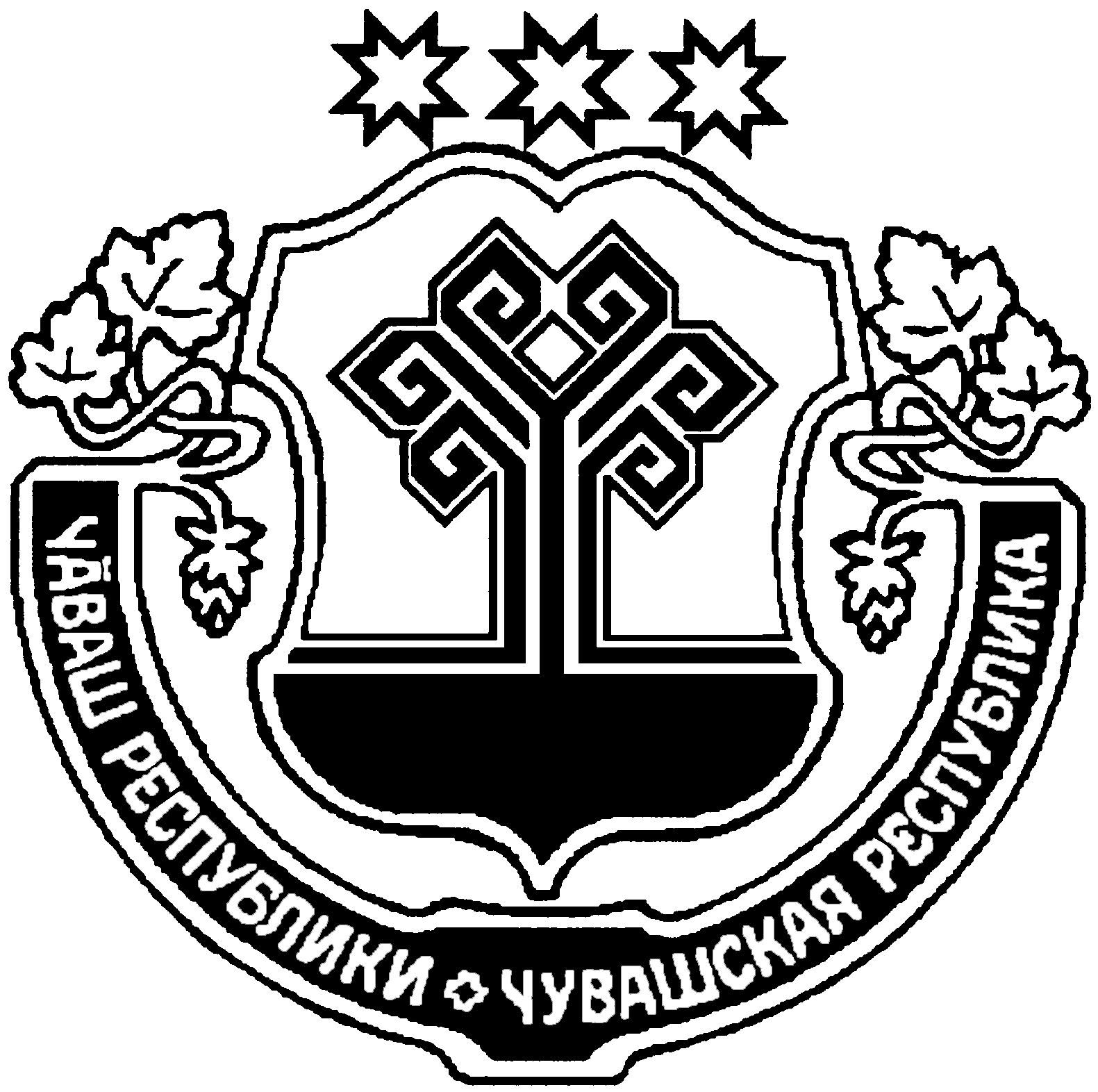 О проведении торгов (открытого аукциона)      В соответствии со статьей 39.12. Земельного кодекса Российской Федерации администрация Питишевского сельского поселения Аликовского района Чувашской Республики постановляет:Провести открытый аукцион по заключению договора аренды земельного участка из земель сельскохозяйственного назначения с кадастровым номером 21:07:200201:177, расположенного по адресу: Чувашская Республика — Чувашия, р-н Аликовский, с/пос Питишевское, разрешенное использование – сельскохозяйственное производство, общей площадью 56266 кв. м.Провести открытый аукцион по заключению договора аренды земельного участка из земель сельскохозяйственного назначения с кадастровым номером 21:07:190104:23, расположенного по адресу: Чувашская Республика — Чувашия, р-н Аликовский, с/пос Питишевское, разрешенное использование – сельскохозяйственное производство, общей площадью 333600 кв. м.Утвердить аукционную комиссию по организации и проведении торгов (аукционов, конкурсов) по заключению договоров аренды и купли-продажи гражданам и юридическим лицам земельных участков в составе комиссии:Председатель аукционной комиссии: Гаврилова А.Ю. – глава Питишевского сельского поселения Аликовского района Чувашской Республики;Заместитель председателя аукционной комиссии Павлова И.М. – ведущий специалист-эксперт администрации Питишевского сельского поселения Аликовского района Чувашской Республики;Секретарь аукционной комиссии – Никандрова М.П. – специалист-эксперт администрации Питишевского сельского поселения – секретарь аукционной комиссии;Члены аукционной комиссии:         Ефимов И.И.-начальник отдела экономики, земельных и имущественных отношений администрации Аликовского района Чувашской Республики (по согласованию);        Яковлева Т. А.– ведущий специалист отдела экономики, земельных и имущественных отношений администрации Аликовского района Чувашской Республики (по согласованию). Извещение для проведения открытого аукциона по продаже  земельных участков  разместить на сайте администрация Питишевского сельского поселения Аликовского района Чувашской Республики http://gov.cap.ru/Default.aspx?gov_id=284, http://torgi.gov.ru/, в печатном издании Питишевского сельского поселения «Бюллетень Питишевского сельского поселения». Контроль над выполнением настоящего постановления оставляю за собой.Глава  Питишевского сельского поселения                                                                                          А.Ю.ГавриловаЧУВАШСКАЯ РЕСПУБЛИКА АЛИКОВСКИЙ РАЙОНАДМИНИСТРАЦИЯПИТИШЕВСКОГО СЕЛЬСКОГО ПОСЕЛЕНИЯЧĂВАШ РЕСПУБЛИКИЭЛĔК РАЙОНЕПИТЕШКАСИ ЯЛ АДМИНИСТРАЦИЙĕ ПОСТАНОВЛЕНИЕ                  01.12.2020г. № 64Деревня ПитишевоЙЫШАНУ                  01.12.2020г. 64 № Питешкаси яле